Олимпиада по технологии (мальчики) 7 класс.Продолжительность -1 часВ вопросах с 1 по20 укажите один правильный ответ1. С помощью, какой передачи в сверлильном станке осуществляется вращение сверла:а) ремённой;б) реечной;в) цепной;г) зубчатой.2 . Основной режущий инструмент при работе на токарном станке:а) сверло;б) фреза;в) метчик;г) резец.3. Ровные и гладкие поверхности детали из древесины получают с помощью:а) лучковой пилы; б) ножовки;в) рубанка;  г) шерхебеля;4 . Для чего служат Т- образные пазы на фрезерном станке:а) для стружки;б) для крепления деталей;в) для экономии металла.5 . В предмете «Технология» изучаются:а) технологии производства автомобилей;б) технологии создания медицинских инструментов;в) технологии создания самолетов;г) технологии преобразования материалов, энергии, информации. 6. Метчик и плашка — это инструменты для:а) разметки отверстий;б) контроля резьбы;в) нарезание резьбы.7. Сведения о процессе изготовления изделий приведены на:а) чертеже изделия;б) техническом рисунке;в) сборочном чертеже;г) технологической карте.8. К технологическим машинам относятся:а) эскалатор;б) мотоцикл;в) токарный станок;г) космический корабль.9. .  К энергетическим машинам относятся:а) токарный станок;б) швейная машина;в) сверлильный станок;г) генератор;10. Способом создания мозаики по дереву является:а) полирование;б) резьба;в) выполнение инкрустации;г) выжигание;11. Сколько слоев древесины имеет строганный шпон:а) три;б) два или три;в) один.12. Свойства древесины выдерживать определённые нагрузки не разрушаясь:а) твёрдость;б) плотность;в) прочность;г) пластичность.13. Для настройки рубанка с металлической колодкой применяют:а) рулетку;б) киянку;в) отвертку;г) пилу.14.Для чего применяются накладные уголки на тисках:а) чтобы хорошо сгибать заготовку;б) чтобы прочно закрепить заготовку;в) чтобы не помять заготовку.15. По какому графическому документу изготавливают детали машин:а) по чертежу;б) по рисункам;в) по фотографиям.16. Как устраняют перекос режущей кромки рубанка?А) рукой подправляя нож			Б) стамеской подталкивая ножВ) ударами молотка с боков ножа		Г) обухом топора по ножу17. Какие части относятся к фрезерному станку:а) передняя бабка;б) задняя бабка;в) консоль.18. Для чего служит зенковка:а) для получения фасок;б) для сверления отверстий;в) для обработки отверстий полученных литьём.19. Для изготовления молотков, зубил, напильников применяется:а) конструкционная сталь;б) инструментальная углеродистая сталь;в) легированная сталь;г) чугун.20. Частоту вращения заготовки на токарном станке позволяет изменять:а) задняя бабка;б) суппорт;в) коробка подач;г) коробка скоростей.21. Соотнесите название инструментов для изготовления шипов и проушин с рисунками:22. Как называется инструмент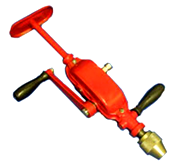 А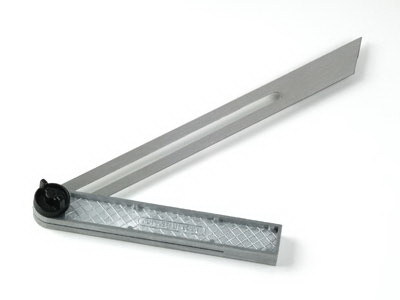 АБ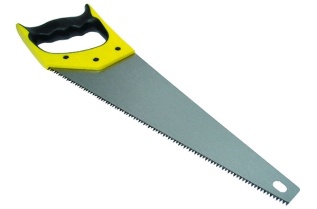 БВ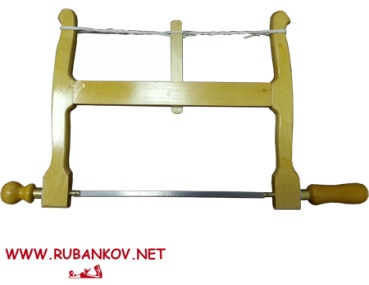 ВГ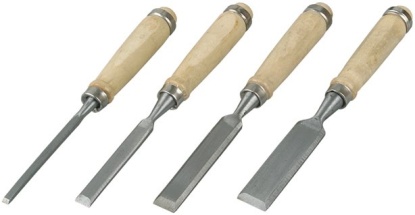 Г1. Долото2. Малка3. Ножовка4. Лучковая пила